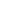 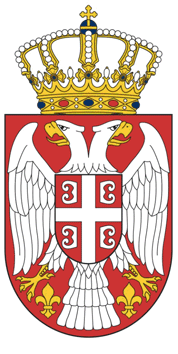                       Република Србија	     МИНИСТАРСТВО КУЛТУРЕ                     Београд, Влајковићева 3Сектор за међународне односе и eвропске интеграције у области културе Ф О Р М У Л А РзаКОНКУРС за суфинансирање пројекатаза промовисање културе и уметности Републике Србије у иностранству у дигиталном формату у 2023. годиниМ.П.(Овлашћено лице, подносиоца захтева)ОВАЈ ДЕО НЕ ИДЕ УЗ ПРИЈАВУ НА КОНКУРС !ПОДСЕТНИК – Конкурсну пријаву за сваки појединачни програм/пројекат попуњава правно лице.Пријава садржи: Попуњен формулар (преузет са званичне интернет странице Министарства културе: www.kultura.gov.rs) Податке о подносиоцу („лична картаˮ и кратак преглед реализованих активности организације у протеклом периоду);Детаљан опис пројекта;Кратке биографије предложених учесника (аутора/уметника/ескперата); Опционо - потписана стручна рецензија (у наведеној области) – предност ће имати пројекти који имају препоруку; Детаљну финансијску пројекцију буџета - спецификација трошкова (искључиво у динарима) и укупан износ који се потражује од министарства (%) / Word/ табела приложена уз формулар /Документацију пројекта (уводне текстове, фотографије, штампани материјал и/или материјал) на дигиталном носачу;Копију потврде о регистрацији код надлежног органа (извод из регистра АПР, односно регистра другог надлежног органа који води службену евиденцију о подносиоцу) – подносилац је дужан да попуни Изјаву о начину прибављања предметног докумената, која је саставни део конкурсног формулара.Референце о претходно реализованим пројектима из ове области. Трајање Конкурса и начин достављања пријавеЦелокупна документација шаље се:најкасније до петка, 31. марта 2023. године(1) у електронском облику на адресу: digitalnopredstavljanje@kultura.gov.rs      ( * у мејлу у делу “Subject” уписати назив подносица)као и у истом року (обавезно), у запечаћеном омоту са назнаком и неaнонимно, и(2) поштом – у једном (1) примерку, на адресу:Министарство културе Републике СрбијеВлајковићева 3, 11000 Београдса назнаком„Конкурс за суфинансирање пројеката за промовисање културе и уметности Републике Србије у иностранству у дигиталном формату у 2023. години“при чему је меродавна потврда (жиг поште), о благовременом слању пошиљке.  За сваки предлог подноси се посебна пријава. Достављени материjали се не враћају. Неблаговремене и пријаве које нису у складу са условима јавног конкурса неће бити разматране.Напомене1. Конкурсна комисија коју образује Министарство културе разматра пријављене пројекте и доноси образложени предлог одлуке о избору пројеката на основу приложене документације и у њој наведених података о пројектима. Средства се додељују наменски за конкретан пројекат и није могуће извршити накнадну промену корисника средстава нити промену самог пројекта - уместо изабраног пројекта предложити други пројекат, тј. вршити пренамену опредељених средстава.2. Резултати овог Конкурса биће обjављени и на званичној интернет страни  Министарства културе - https://www.kultura.gov.rs/konkursi.3. Конкурс покрива:израду дигиталног решења пројекта;трошкове превода/титловања на три светска језика;продукцију и дигиталну постпродукцију;израду упутства за реализацију пројекта.У циљу наменског коришћења додељених буџетских средстава, посебно наглашавамо да трошкови пројекта морају бити:неопходни за спровођење активности и да су усаглашени са принципима законитости и економичног финансијског управљања што се нарочито односи на вредност  уложеног новца и делотворност трошкова;стварни трошкови подносиоца пријаве или његових партнера током периода реализације пројекта;евидентирани током реализације пројекта, у обрачунима или пореским документима подносиоца пријаве или његових партнера, те да су препознатљиви и проверљиви, и подржани оригиналном документацијом на основу чијих копија се правдају Министарству културе Републике Србије.4. Конкурс не покрива:Трошкове дневница, месечни најам/закуп простора, трошкове телефона и поштанских услуга, канцеларијски материјал, књиговодствене трошкове, трошкове фотокопирања, одржавање wеб странице, трошкове провизија и одржавања банковних рачуна, трошкове кредитних обавеза према банци и лизингу, дуговања, казне, судске трошкове, трошкове такси превоза, трошкове комуналија, обезбеђења, уопште трошкове из редовне делатности (материјалне трошкове), као ни друге индиректне трошкове.Право учешћа на конкурсу немају аматерска удружења и организације, нити физичка лица.Са корисницима чији предлози буду селектовани, потписују се уговори.ДОДАТНЕ ИНФОРМАЦИЈЕЗа све додатне информације у вези са Конкурсом за суфинансирање пројекатаза промовисање културе и уметности Републике Србије у иностранству у дигиталном формату у 2023. години, заинтересовани се могу обратити на електронску адресу: digitalnopredstavljanje@kultura.gov.rs (са обавезном назнаком: ПИТАЊЕ), или на контакт телефон број: 011/ 292 7838.А. ПОДАЦИ О ПОДНОСИОЦУ ЗАХТЕВАА. ПОДАЦИ О ПОДНОСИОЦУ ЗАХТЕВАА. ПОДАЦИ О ПОДНОСИОЦУ ЗАХТЕВАПодносилац захтева(пун назив правног лица)е-mail  адреса телефонWeb aдресаКонтакт особа - телефон / е-mail  Седиште подносиоца захтева(адреса и поштански број, општина)Порески идентификациони број (ПИБ)Матични бројБрој рачуна код Управе за трезор – (КЈС)840 - ....840 - ....Статус подносиоца захтева(знаком Х означити статус у левој колони)Индиректни буџетски корисник – средства републикеСтатус подносиоца захтева(знаком Х означити статус у левој колони)Индиректни буџетски корисник – средства покрајинеСтатус подносиоца захтева(знаком Х означити статус у левој колони)Индиректни буџетски корисник – средства градаСтатус подносиоца захтева(знаком Х означити статус у левој колони)Индиректни буџетски корисник – средства општинеСтатус подносиоца захтева(знаком Х означити статус у левој колони)Удружења, етничке заједнице и мањине, верске заједнице, фондације, остала удружења, остале непрофитне организацијеСтатус подносиоца захтева(знаком Х означити статус у левој колони)Привредна друштва и предузетници регистровани за обављање делатности у културиСтатус подносиоца захтева(знаком Х означити статус у левој колони)Друга правна лица и субјекти у култури (навести)Овлашћено лице подносиоца (функција, контакт – телефон/ е-mail) Б. ПОДАЦИ О ПРОГРАМУ / ПРОЈЕКТУБ. ПОДАЦИ О ПРОГРАМУ / ПРОЈЕКТУНазив програма / пројекта Организатор (пун назив)Назив програма / пројекта Организатор (пун назив)Партнер/и на пројектуОпис пројекта(наративно - до 300 речи)Детаљан опис пројекта доставити у прилогу !Одговорно лице – руководилац пројекта (контакт тел../ е-mail  )НапоменеНаведите Ваше најбитније пројекте у претходне три годинеУколико је неки Ваш претходни пројекат одобрен на конкурсу овог министарства укратко опишите његову реализацију и ефекат који је остварио (навести износ/е)В. ФИНАНСИЈСКИ ДЕО(новчане обавезе исказати у динарима )В. ФИНАНСИЈСКИ ДЕО(новчане обавезе исказати у динарима )Укупна финансијска вредност предложеног пројектаУчешће Министарства културе у реализацији пројекта (износ средстава у динарима и процентима)Други извор/и финансирања за реализацију пројекта (навести појединачан износ средстава у динарима и процентима)Предрачун трошковаДетаљна спецификација трошкова (по потреби додати нова поља)Предрачун трошковаДетаљна спецификација трошкова (по потреби додати нова поља)Назив трошковаИзнос Укупно (у динарима)ИЗРАДА ДИГИТАЛНОГ РЕШЕЊА ПРОЈЕКТА ТРОШКОВИ ПРОДУКЦИЈЕ И ДИГИТАЛНЕ ПОСТПРОДУКЦИЈЕТРОШКОВИ ПРЕВОДА/ ТИТЛОВАЊА НА ТРИ СВЕТСКА ЈЕЗИКА (навести језике)        4. ТРОШКОВИ ИЗРАДЕ УПУТСТВА ЗА РЕАЛИЗАЦИЈУ             ПРОЈЕКТАУ К У П Н О  (1+2+3+4): Напомене и коментариПРИЛОЗИ:Приложити копију свих релевантних докумената (по тачкама 1-9) ОБРАДИО:              Потпис и печатКОНКУРС за суфинансирање пројекатаза промовисање културе и уметности Републике Србије у иностранству у дигиталном формату у 2023. годиниИ З Ј А В А  бр. 1o прихватању обавезе потписника/корисника средстава Министарства културе Републике Србије: Као одговорно лице подносиоца пријаве пројекта: („........................................“), под кривичном и материјалном одговорношћу, изјављујем:да су сви подаци, који су наведени у пријави на овом конкурсу истинити и тачни;да не постоје неиспуњене уговорене обавезе према Министарству културе;да ће додељена средства бити наменски утрошена; да ће Министарству културе бити достављен извештај o реализацији пројекта са финансијском документацијом којом се доказује наменски утрошак додељених средстава;  да ће током реализације пројекта у штампаним и електронским материјалима као и у медијима бити назначено да je његову реализацију подржало Министарство културе. Име и презиме: Датум: Место:                                                                              Потпис и печат                                                                             овлашћеног лицаОва изјава се сматра прихваћеном стављањем потписа одговорног лица и печата на крају овог листаУпознат/а сам са одредбама чл. 9 и 103. Закона о општем управном поступку („Службени гласник РС“, бр. 18/2016), којима је прописано да је орган дужан да по службеној дужности, у складу са законом, врши увид, прибавља и обрађује податке о чињеницама о којима се води службена евиденција, а који су неопходни за одлучивање, осим ако странка изричито изјави да ће те податке прибавити сама.                 Ради учествовања на КОНКУРСУ за суфинансирање пројеката за промовисање културе и уметности Републике Србије у иностранству у дигиталном формату у 2023. години Министарства културе, дајем следећуИ З Ј А В У  бр. 2I  Сагласaн/а сам да орган за потребе поступка може извршити увид, прибавити и обрадити податке о чињеницама о којима се води службена евиднција, који су неопходни у поступку одлучивања.                                                                                                 ................................................         (место и датум)                                                                  (потпис даваоца изјаве)II Иако је орган обавезан да изврши увид, прибави и обради податке, изјављујем да ћу сам/а за потребе поступка прибавити следеће податке (заокружити шта се од наведених доказа доставља): Извод из регистра Агенције за привредне регистре, који не може бити старији од три месецаИзвод из регистра  другог надлежног органа који води службену евиденцију.         ..........................................                                                 ................................................             (место и датум)                                                               (потпис даваоца изјаве)